Башkортостан Республикаhы                                       Администрация сельского поселения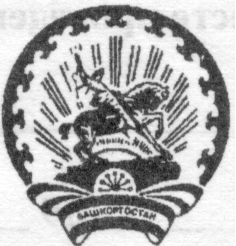 Бэлэбэй районынын муниципаль                                 Донской сельсовет муниципальногорайонынын Дон ауыл советы                                        района Белебеевский районауыл билэмэhе хакимиэте                                               Республики Башкортостан      БОЙОРОК                                    № 49                        постановление                                               15  сентябрь 2021 й.	              д. Пахарь                     15 сентября 2021 г.О внесении дополнений в План мероприятий по противодействию коррупции	 в сельском поселении Донской сельсовет муниципального района Белебеевский район Республики Башкортостан на 2019-2021 годы		Руководствуясь Указом Президента Российской Федерации от 16 августа 2021 года № 478  «О Национальном плане противодействия коррупции на 2021-2024 годы», пунктом 33 части 1 статьи 15 Федерального закона от 06.10.2003 года №131-ФЗ  «Об общих принципах	 организации местного самоуправления в Российской Федерации»,  п о с т а н о в л я ю:1. Внести дополнения в  План мероприятий по противодействию  коррупции в сельском поселении Донской сельсовет муниципального  района Белебеевский район Республики Башкортостан на 2019- 2021 годы, утвержденный постановлением  Администрации сельского поселения Донской сельсовет муниципального района Белебеевский район Республики Башкортостан от  16 января 2019 года                     № 4  согласно приложению.2.  Контроль за исполнением настоящего постановления оставляю за собой. Глава Администрации							И.И.СултановПлан мероприятий по противодействию  коррупции в сельском поселении Донской сельсовет  муниципального  района Белебеевский район Республики Башкортостан на 2021 годПриложение к постановлению Администрации сельского поселения Донской сельсовет муниципального района Белебеевский район Республики Башкортостан от «15»  сентября 2021  года  № 49№п/пСодержание мероприятийИсполнителиСроки исполненияРазработка и утверждение проекта дополнений  в план мероприятий по противодействию коррупции на 2021 год в соответствии с Национальным планом на 2021-2024 годы Администрация сельского поселения Донской сельсовет муниципального района Белебеевский район Республики Башкортостандо 17 сентября  т.г.Проводить мониторинг участия лиц, замещающих муниципальные должности, должности муниципальной службы, в управлении коммерческими и некоммерческими организациями управляющий делами  Администрации,   Совет сельского поселения Донской сельсовет муниципального района Белебеевский район Республики Башкортостанраз в полугодиеОбеспечить участие лиц, впервые поступивших на муниципальную службу или на работу в соответствующие организации и замещающих должности, связанные с соблюдением антикоррупционных  стандартов, в мероприятиях по профессиональному развитию в области противодействия коррупции управляющий делами  Администрации,   Совет сельского поселения Донской сельсовет муниципального района Белебеевский район Республики Башкортостанне позднее одного года со дня поступления на службуОбеспечить участие муниципальных служащих, работников, в должностные обязанности которых входит участие в проведении закупок товаров, работ, услуг для обеспечения государственных (муниципальных) нужд, в мероприятиях по профессиональному развитию в области противодействия коррупции, в том числе их обучение по дополнительным профессиональным программам в области противодействия коррупции.управляющий делами  Администрациипо мере необходимости